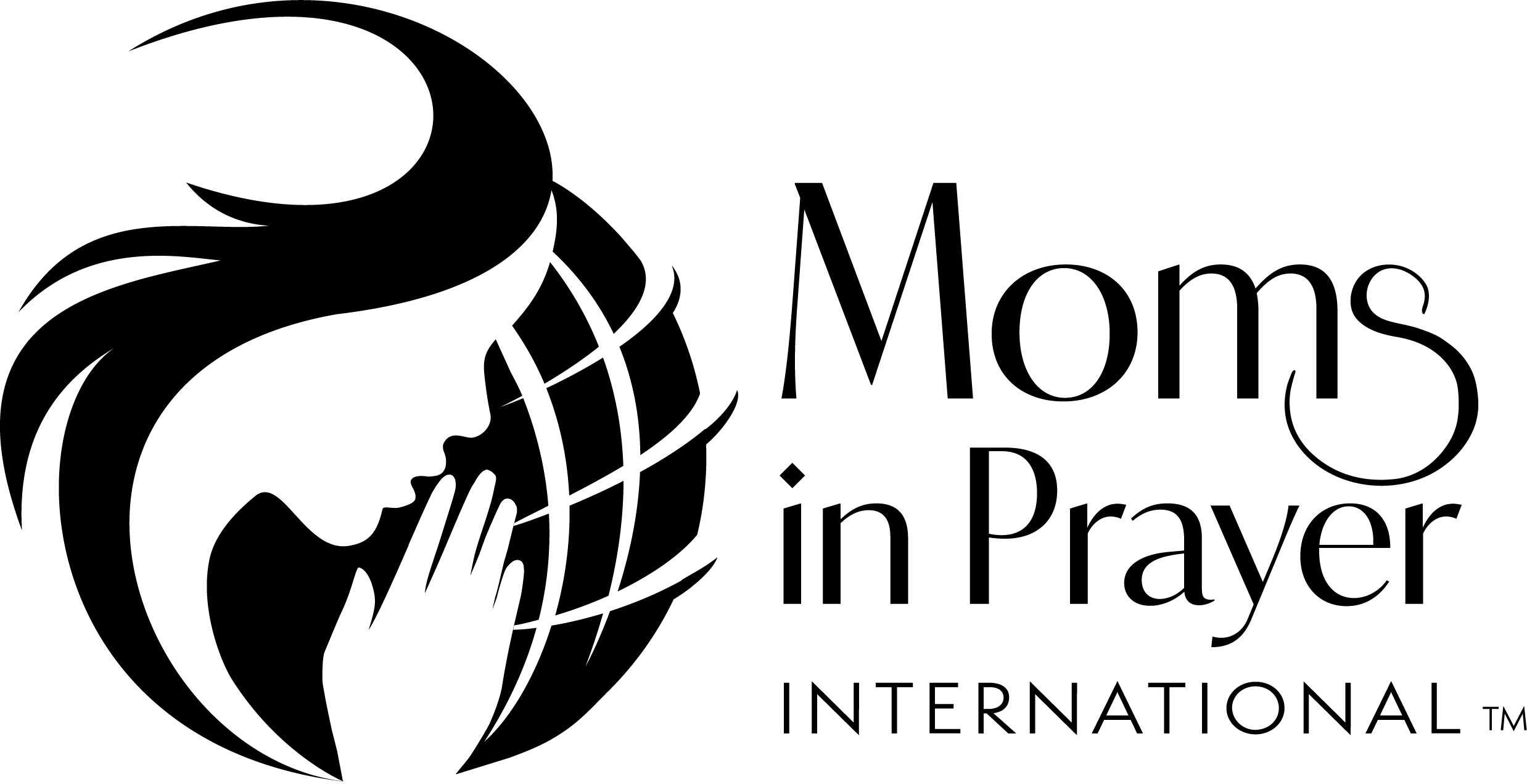       Prayer Suggestions for Children with Special NeedsPray for SchoolNational/StateFor proper programs for students with disabilities; that the Lord would bring clarity from any confusionFor innovative ways to serve special needs students while keeping costs downFor a system of accountability for the programs for special education studentsFor the process of identifying students with disabilitiesFor development of programs for students who fall in the gray areas and who are not really getting what they needDistrictThat the administrators would select good workshops to equip classroom teachers to meet the special needs of the studentsThat the workshops would reflect godly principlesThat appropriate programs would be available for all special needs students in the district; that the programs would help these children develop to their fullest potentialLocalThat the teachers would properly modify curriculum to meet the unique needs of each studentFor a spirit of unity between parents and teachers so the student’s needs will be metFor proper training to equip teachers to help these studentsThat teachers would not get frustrated when a child cannot do things as quickly as othersThat teachers would concentrate on the student’s strong points and not their weaknessesThat teachers will have patience; that their speech would be loving and graciousThat the diagnosticians would have insight into the needs and abilities of the students they are testing; that they would schedule evaluations for students at appropriate times; that it would be a good day for the students; that students would be healthy and alertThat the diagnosticians will be open to parents’ inputThat students will not be unnecessarily medicatedElementary LevelFor early diagnosis; that the teachers would have insight into the children who are struggling with their work and be willing to talk to the parents about help for these childrenThat each student receives an accurate diagnosis and admission into the appropriate programThat parents would not deny any learning differencesSecondary LevelThat students who have slipped through undiagnosed would get the help they need from an attentive teacherFor positive friendships for the children so they would not be drawn into the wrong groupFor transitional services for those who cannot handle college educationFor wisdom for the counselors and other professionals who work with these studentsPromises for ParentsII Chronicles 20:15—For the battle is not yours, but God’s. Many times as parents we need to be reminded of that. Recognize your own personal limitations. Your true strength should be in the Lord (Psalm 28:6-7).  Romans 15:5 says the Lord gives endurance and encouragement. Believe and claim that for yourselves and your children.Proverbs 28:13—That when we make mistakes, we would model an openness to confess them to our children or their teachersIsaiah 45:3—That we would learn the hidden riches of the secret placesJeremiah 29:11—That we would know our children have a future and a hope because God’s plans for them are to prosper them, not to harm themMatthew 6:25-34—That we would not worry about the tomorrow’s for our childrenII Corinthians 10:5—That we would not be anxious about the unknown, the what-ifs; take every worry captive to the obedience of ChristCorinthians 12:7-10—That as a parent of a special needs child I would be content with my child’s difficultiesPhilippians 3:13b-14—That we would forget past mistakes we have made with our children and press onColossians 3:21 (TLB)—That the Lord would give us discernment as to when to scold and when their disability keeps them from accomplishing something (We do not want them to become discouraged and quit.)James 1:19—That we would be quick to listen, slow to speak and slow to become angryJoin or start a Moms in Prayer group:  MomsInPrayer.org